Gloser til kap. XI  -  Le Petit Prince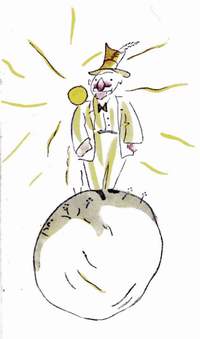 vaniteux m : forfængeligadminrateur m : beundrers’ écrier: udbrydede loin: på lang afstanddès que: så snartapercevoir: få øje påcar konj: fordrôle de adj: mærkeligchapeau m: hatsaluer 1: hilseacclamer 1: klappe admalheureusement adv: uheldigvispasser 1: komme forbipar ici: herfrapper 1: slåconseiller 1: tilrådemodestement adv: beskenten soulevant (le gérondif) : idet han løftedeamusant adj morsomexercice m : øvelsese fatiguer de 1 : blive træt af monotonie f: ensformighedjeu m: leg, morskabtomber 1: falde nedlouange m: rosadmirer 1: beundresignifier 1: betydereconnaître : anerkendeplaisir m : glæde, fornøjelsequand même adv: alligevelhausser les épaules : trække på skuldreneen quoi: hvoris’en être: rejse bortdécidément adv: bestemtbizzare adj: mærkeligdurant præp: under, i løbet af